LA CASA DE LAS NOTAS: EL PENTAGRAMAEl pentagrama es un conjunto de cinco líneas y cuatro espacios donde se escriben las notas musicales.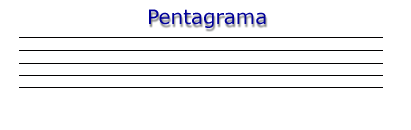 Repasa cada línea del pentagrama de un color distinto.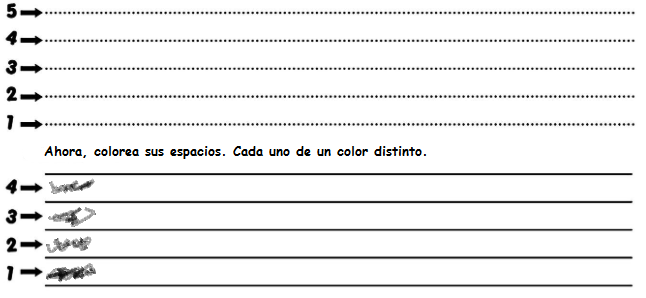 Colorea las burbujas que están en las líneas de azul y las que están en los espacios de amarillo.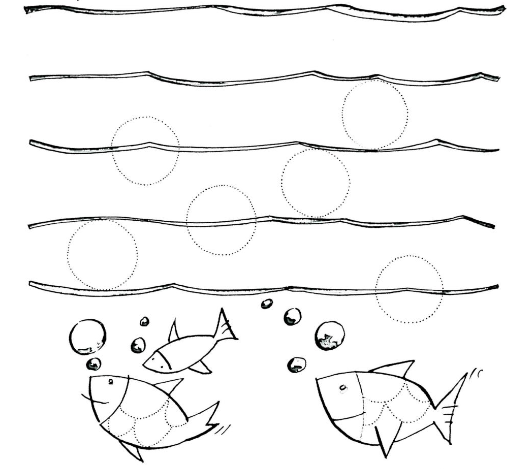 Busca y colorea las claves del Sol que hay en este jardín. Después cuenta cuántas has encontrado.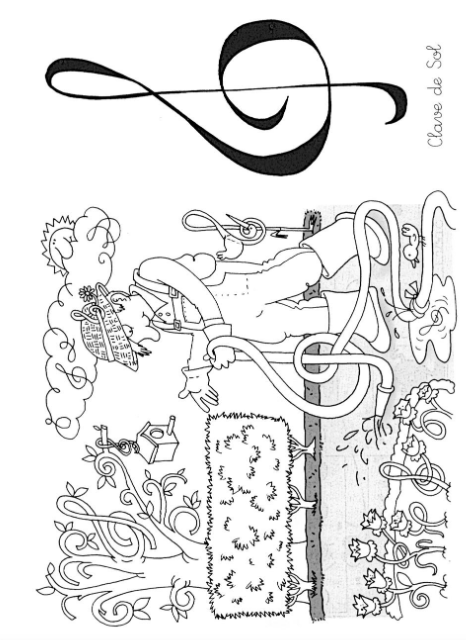    ¿ Cuántas has encontrado? __________    RECUERDA LAS PRIMERAS NOTAS QUE LLEGARON AL PENTAGRAMA: 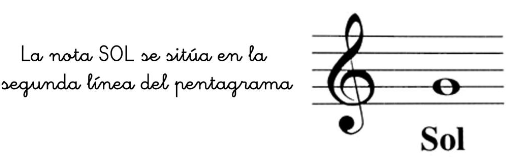 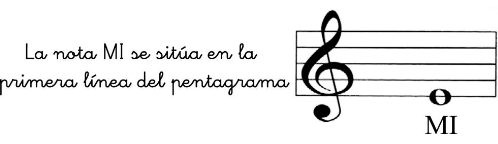 